No1第一性原理与创业观后感---我的大道至简及毕生使命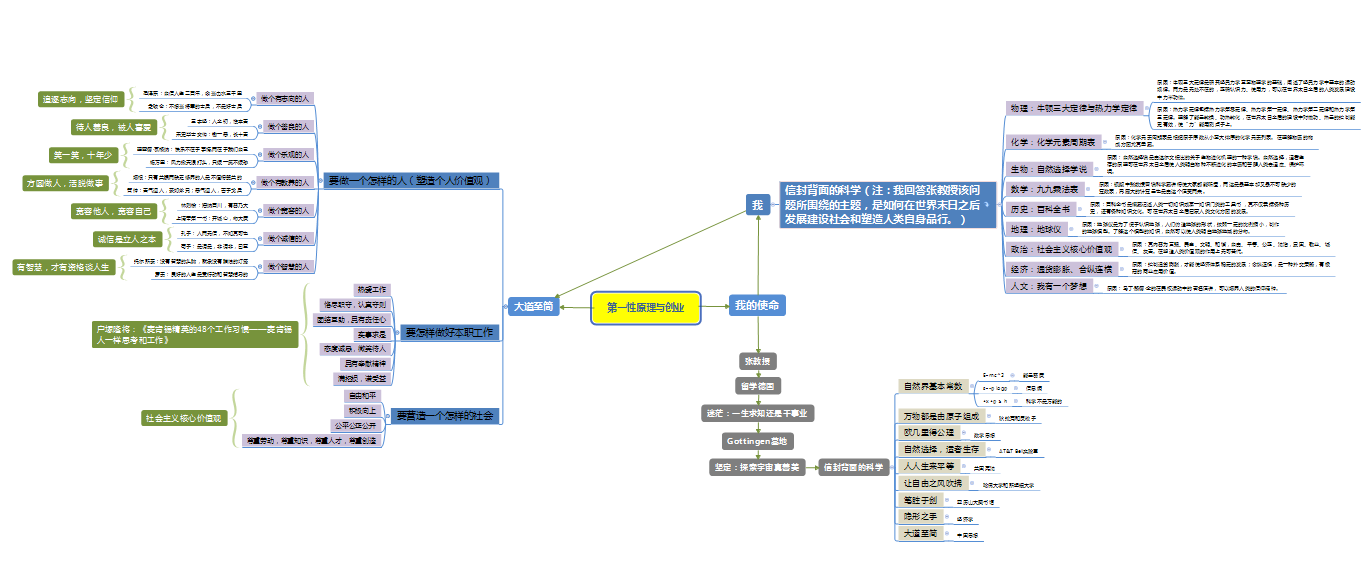 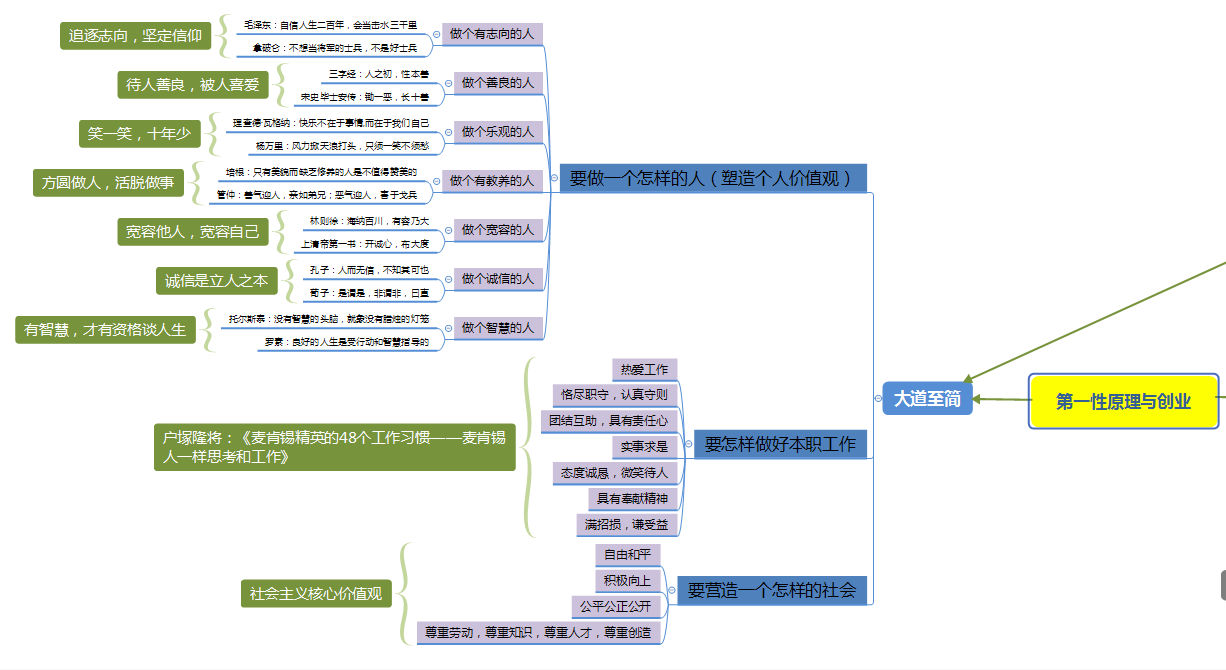 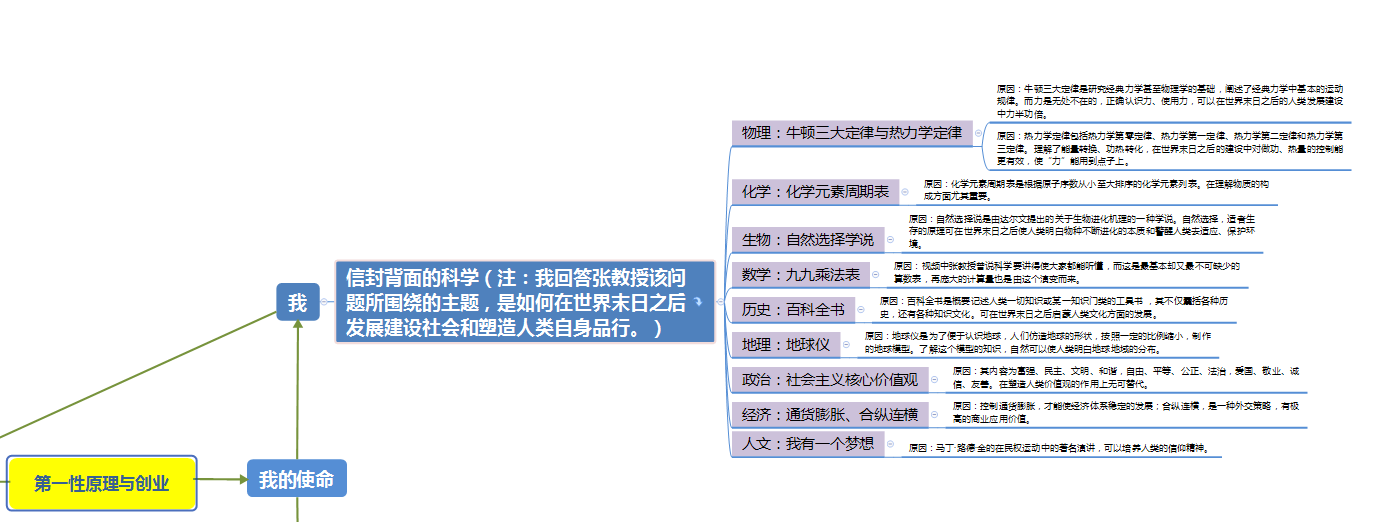 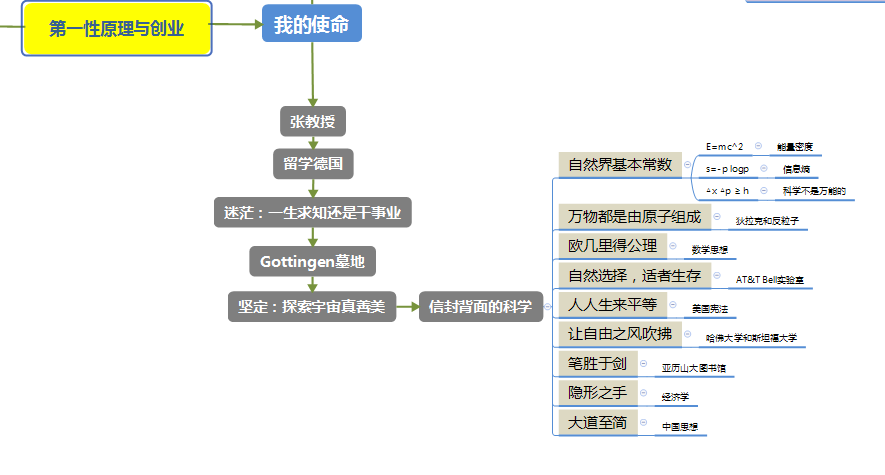 